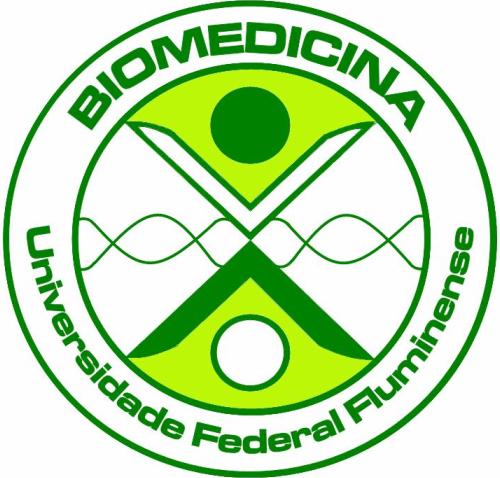 D E C L A R A Ç Ã ODeclaramos para fins de comprovação que (nome do aluno) realizou estágio curricular não obrigatório na área de (Pesquisa Científica ou Análises Clínicas,  no Laboratório (escrever o nome do laboratório e a instituição na qual se realizou o estágio) no período de ____________________________________ desenvolvendo as seguintes atividades:________________________________________________________________________________________________________________________________________________________________________________________Local e data ____________________________Assinatura do orientador (a) do estágio